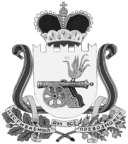 СОВЕТ ДЕПУТАТОВ ВЯЗЕМСКОГО ГОРОДСКОГО ПОСЕЛЕНИЯВЯЗЕМСКОГО РАЙОНА СМОЛЕНСКОЙ ОБЛАСТИРЕШЕНИЕот 07.04.2015 № 19Об обеспечении равной доступности внутригородского общественного пассажирского транспорта на территории Вяземского городского поселения Вяземского района Смоленской области для отдельных   категорий  гражданРуководствуясь постановлением Администрации Смоленской области от 28.10.2011 № 692 «Об обеспечении равной доступности услуг внутригородского общественного пассажирского транспорта на территории Смоленской области для отдельных категорий граждан» (в редакции постановлений Администрации Смоленской области от 29.11.2012 №912, от 08.08.2013 №626, от 18.06.2014         № 438), статьей 22 Устава Вяземского городского поселения Вяземского района Смоленской области, рассмотрев обращение Главы Администрации муниципального образования «Вяземский район» Смоленской области           от 31.03.2015 № 251/07, Совет депутатов Вяземского городского поселения Вяземского района Смоленской областиРЕШИЛ:1. Установить на период с 1 апреля 2015 года по 30 сентября 2015 дополнительную меру социальной поддержки в виде обеспечения равной доступности услуг внутригородского общественного пассажирского транспорта на территории Вяземского городского поселения Вяземского района Смоленской области  (далее - дополнительная мера социальной поддержки) следующим категориям граждан:1) инвалидам войны;2) участникам Великой Отечественной войны;3) ветеранам боевых действий из числа лиц, указанных в подпунктах 1-4 пункта 1 статьи 3 Федерального закона «О ветеранах";4) военнослужащим, проходившим военную службу в воинских частях , учреждениях, военно-учебных заведениях, не входивших в состав  действующей армии в период с 22 июня 1941 года по 3 сентября 1945 года не менее шести месяцев; военнослужащих, награжденных медалями или  орденами СССР за службу в указанный период;5) лицам, награжденным знаком «Жителю блокадного Ленинграда»;6) лицам, работавшим в период Великой Отечественной войны на объектах противовоздушной обороны, местной противовоздушной обороны, на строительстве  оборонительных сооружений, военно-морских баз, аэродромов и других военных объектов в пределах тыловых границ действующих фронтов, операционных зон действующих фронтов, на прифронтовых участках железнодорожных и автомобильных дорог, а также членам экипажей судов транспортного флота, интернированным в начале Великой Отечественной войны в портах других государств;7) членам семей погибших (умерших) инвалидов войны, участников Великой Отечественной войны и ветеранов боевых действий, членам семей погибших в Великой Отечественной войне лиц из числа личного состава групп самозащиты объектовых и аварийных команд местной противовоздушной обороны, а также членам семей погибших работников госпиталей и больниц города Ленинграда;8) гражданам, указанным в пунктах 1-4 статьи 13 Закона Российской Федерации «О социальной защите граждан, подвергшихся воздействию радиации вследствие катастрофы на Чернобыльской АЭС»;8.1) гражданам, подвергшимся радиационному воздействию вследствие ядерных испытаний на Семипалатинском полигоне;9) инвалидам;10) детям-инвалидам;11 лицам, сопровождающим инвалида, имеющего III степень ограничения способности к трудовой деятельности;12) лицам, сопровождающим ребенка-инвалида;13) бывшим несовершеннолетним узникам концлагерей, гетто, других мест принудительного содержания, созданных фашистами и их союзниками в период Второй мировой войны;14) гражданам, награжденным нагрудным знаком «Почетный донор России»;15) ветеранам труда;16) ветеранам военной службы;17) ветеранам государственной службы;18) гражданам, которым присвоено звание «Ветеран труда Смоленской области»;19) труженикам тыла;20) реабилитированным лицам;21) лицам, признанным пострадавшими от политических репрессий;22) членам многодетных семей;23) опекунам (попечителям) детей;24) приемным родителям (патронатным воспитателям);25) гражданам, которым присвоено звание «Почетный гражданин города Вязьма».Гражданам, указанным в подпунктах 15-17 настоящего пункта, дополнительная мера социальной поддержки предоставляется при достижении ими возраста, дающего право на трудовую пенсию по старости в соответствии с Федеральным законом «О трудовых пенсиях в Российской Федерации».2. Реализация права на дополнительную меру социальной поддержки осуществляется путем приобретения гражданами, указанными в пункте 1 настоящего решения, льготного проездного документа на право проезда на внутригородском  пассажирском автомобильном транспорте на территории Вяземского городского поселения Вяземского района Смоленской области по форме, согласно приложению 1 к настоящему решению. Стоимость данного проездного документа в месяц устанавливается в размере 350 рублей. Сумма компенсации перевозчикам из средств бюджета Вяземского городского поселения Вяземского района Смоленской области устанавливается в размере 300 рублей в месяц из расчета на один реализованный проездной документ.3.В целях приобретения проездного документа граждане обращаются в пункт продажи проездных билетов и предъявляют:1) граждане, указанные в подпунктах 1- 8.1, 13-19 пункта 1 настоящего решения – соответствующие удостоверения или вкладыши к соответствующему удостоверению (члены многодетных семей, являющиеся учащимися общеобразовательных учреждений, государственных образовательных учреждений начального профильного образования – справку с места учебы по форме согласно приложению 2 в настоящему решению);2) граждане, указанные в подпунктах 9-12 пункта 1 настоящего решения – справку об инвалидности и документ, удостоверяющий личность;3) граждане, указанные в подпунктах 20 и 21 пункта 1 настоящего решения – соответствующее свидетельство;4) граждане, указанные в подпункте 23 пункта 1 настоящего решения – акт органа опеки и попечительства о назначении опекуном (попечителем) и документ, удостоверяющий личность;5)  граждане, указанные в подпункте 24 пункта 1 настоящего решения – договор о приемной семье (договор о патронатном воспитании) и документ, удостоверяющий личность.6) граждане, указанные в подпункте 25 пункта 1 настоящего решения – соответствующее удостоверение и документ, удостоверяющий личность.При этом в пунктах продажи проездных документов фиксируются следующие сведения: фамилия, имя и отчество гражданина, категория, к которой он относится, дата выдачи и номер (если  имеется) предъявленного соответствующего документа, номер выданного проездного документа.4. Проездной документ предъявляется непосредственно при проезде в транспортном средстве вместе с соответствующими документами, указанными в пункте 3 настоящего решения.5. Срок действия проездного документа составляет один календарный месяц.6. Источником возмещения выпадающего дохода для автотранспортных предприятий от продажи проездных  билетов определить средства бюджета  Вяземского городского поселения Вяземского района Смоленской области.7. Администрации муниципального образования «Вяземский район» Смоленской области определить порядок предоставления в 2015 году субсидий для софинансирования расходов автотранспортных предприятий, связанных с предоставлением дополнительной меры социальной поддержки отдельным категориям граждан.8. Контроль за исполнением настоящего решения возложить на Администрацию муниципального образования «Вяземский район» Смоленской области.9. Опубликовать настоящее решение в газете «Мой город - Вязьма» и электронном периодическом издании «Мой город – Вязьма.ru» (MGORV.RU).Глава муниципального образованияВяземского городского поселенияВяземского района Смоленской области                                           А.А. Григорьев